Anno scolastico 2020/21Rubric per la valutazione delle attività svolte in classe e degli interventi in classeOBIETTIVO DISCIPLINARE: ______________________________________________________ Rapporto tra la somma del punteggio e i valori 1, 2, 3, 4, 525-21 = 5       20-16= 4        15-11=3      10-6=2         da 5 in giù = 1   ISTITUTO COMPRENSIVO STATALE“Guido Guinizelli”Via Risorgimento, 58 – 41013 CASTELFRANCO EMILIA (MO)tel. 059926517 - 059921576  -  cod.mecc.: MOIC809003internet: https://icguinizelli-castelfrancoemilia.edu.ite-mail: moic809003@istruzione.it -  PEC: moic809003@pec.istruzione.it54321AutonomiaOrganizza autonomamente l’esecuzione dei compiti assegnati in classeOrganizza con discreta autonomia l’esecuzione dei compiti assegnati in classeCon qualche aiuto procede con sufficiente autonomia nella esecuzione dei compiti assegnati in classeVa guidato nella esecuzione dei compiti assegnati in classe(semplificazione, riduzione)Pur guidato non riesce ad eseguire i compiti assegnati, deve essere costantemente affiancatoTipologia di situazionePartecipa in modo produttivo e pertinente al lavoro collettivo. Apporta un contributo attivo e personale nella vita della classe, in situazioni note e non noteGeneralmente partecipa in modo pertinente al lavoro collettivo. Si inserisce in modo attivo nella vita della classe, anche in situazioni non notePartecipa abbastanza attivamente al lavoro collettivo, soprattutto nelle situazioni notePartecipa solo saltuariamente o se direttamente coinvolto al lavoro collettivoIn situazioni note non partecipa al lavoro collettivo Risorse messe in attoAffronta le proposte didattiche e trova soluzioni idonee, personali e corrette. Usa un lessico pertinente e ampioAffronta le proposte didattiche e trova soluzioni idonee Usa un lessico pertinenteAffronta le proposte didattiche, trova alcune soluzioni corrette soprattutto in situazioni noteUsa un lessico essenziale Necessita talvolta dell’aiuto dell’insegnante per trovare soluzioni adeguate in semplici situazioni problematiche.Usa un lessico essenzialeDeve essere guidato per trovare soluzioni adeguate in semplici situazioni problematiche.Usa un lessico molto sempliceContinuitàÈ costante e puntuale nelle attività proposteÈ solitamente costanteSe guidato e sollecitato porta a termine le attivitàAnche se sollecitato non è sempre costante Solo guidato e sollecitato porta affronta l’attività.EsecuzioneSvolge in modo corretto le esercitazioniSvolge in modo abbastanza corretto le esercitazioniSu guidato svolge in modo abbastanza corretto le esercitazioniRichiede semplificazioni e supporto per svolgere in modo complessivamente corretto le esercitazioniAnche affiancato fatica a portare a termine correttamente le esercitazioni.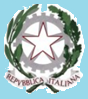 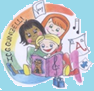 